т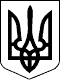 Дергачівська міська радаVІІІ сесія VІІ скликанняРІШЕННЯВід 31 березня 2016 року                                                                                                      № 13Про звільнення від батьківської плати за харчування дітей у Дергачівських дошкільних навчальних закладах Дергачівської міської ради Дергачівського району Харківської області на  2016 рік  Розглянувши клопотання завідувача Дергачівського дошкільного навчального закладу (ясла-садок) №2 «Лелеченька» комбінованого типу Дергачівської міської ради Дергачівського району Харківської області Шульги О.Д., завідувача Дергачівського дошкільного навчального закладу (ясла-садок) №3 «Сонечко» комбінованого типу Дергачівської міської ради Дергачівського району Харківської області Насіки Р.М. про звільнення від батьківської плати на 100% за дітей:  гр. Зябко Вікторії Володимирівни за харчування сина Зябко Кирила Артемовича, 30.07.2012 року народження, вихованця Дергачівського дошкільного навчального закладу (ясла-садок) №2 «Лелеченька» комбінованого типу Дергачівської міської ради Дергачівського району Харківської області, гр. Шевченка Олега Миколайовича за харчування сина  Шевченко Ярослава Олеговича 12.01.2013 року народження, вихованця Дергачівського дошкільного навчального закладу (ясла-садок) №3 «Сонечко» комбінованого типу Дергачівської міської ради Дергачівського району Харківської області, у зв’язку із скрутним матеріальним становищем, з метою підтримки громадян, які опинилися в складних життєвих обставинах, враховуючи рекомендації постійної комісії з питань планування, бюджету та фінансів Дергачівської міської ради, на підставі Закону України «Про звернення громадян», згідно ст.ст. 25,26,59 Закону України «Про місцеве самоврядування в Україні», міська рада, -ВИРІШИЛА:Звільнити від батьківської плати за харчування дітей у Дергачівських дошкільних навчальних закладах Дергачівської міської ради Дергачівського району Харківської області на  2016 рік:- у Дергачівському навчально-виховному комплексі (ясла-садок)  №2 « Лелеченька» Дергачівської міської ради Дергачівського району Харківської області гр. Зябко Вікторію Володимирівну за харчування  сина Зябко Кирила Артемовича.- у Дергачівському дошкільному навчальному закладі (ясла-садок) №3 «Сонечко» комбінованого типу Дергачівської міської ради Дергачівського району Харківської області гр. Шевченка Олега Миколайовича за харчування сина Шевченко Ярослава Олеговича 2. Контроль за виконанням даного рішення покласти на комісію з питань планування, бюджету та фінансів Дергачівської міської ради. Дергачівський міський голова                                                             О.В.Лисицький 